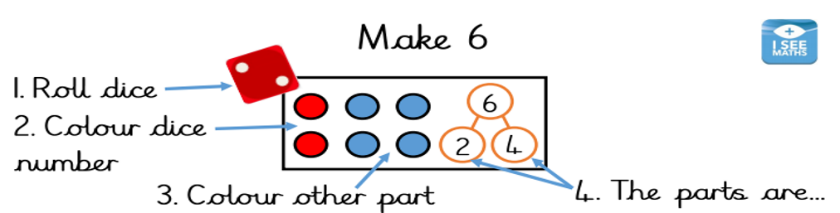 WB: 18.11.21 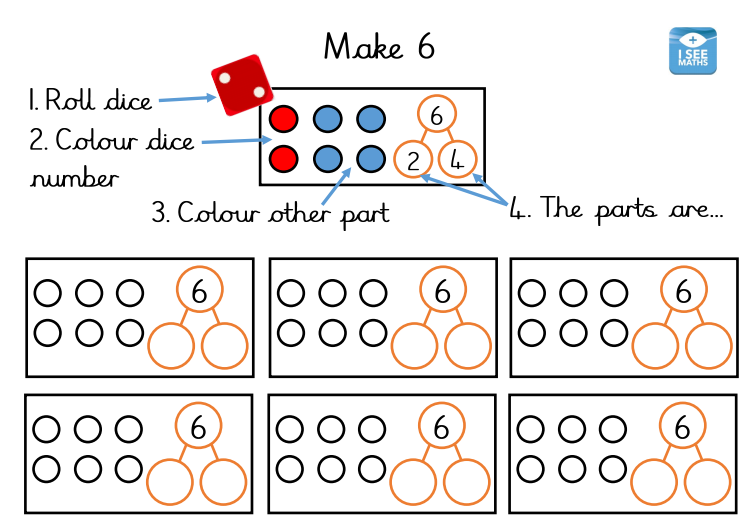 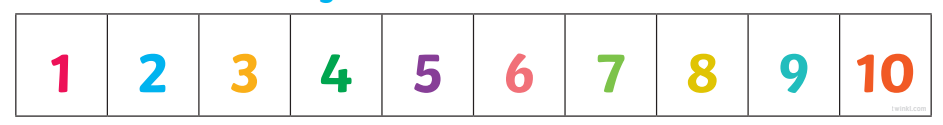 